
Application Form
2022 Federal Court Teacher Institute
June 15-16, 2022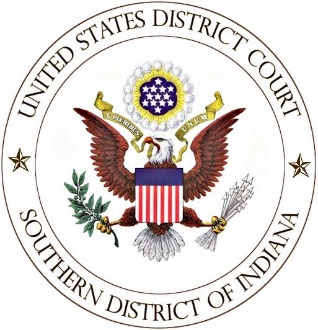 NAME:HOME MAILING ADDRESS:CITY:STATE:ZIP CODE:PHONE NUMBER:EMAIL ADDRESS:PREFERRED SUMMER EMAIL ADDRESS (IF DIFFERENT FROM ABOVE):SCHOOL NAME:SCHOOL CITY/STATE:WHAT GRADE DO YOU TEACH?SUBJECT AREAS:Please send your completed application to:U.S. District Court for the Southern District of Indiana
Attn: Mary Giorgio 
46 E. Ohio St.
Indianapolis, IN 46204
or by email to mary_giorgio@insd.uscourts.gov 